I
\u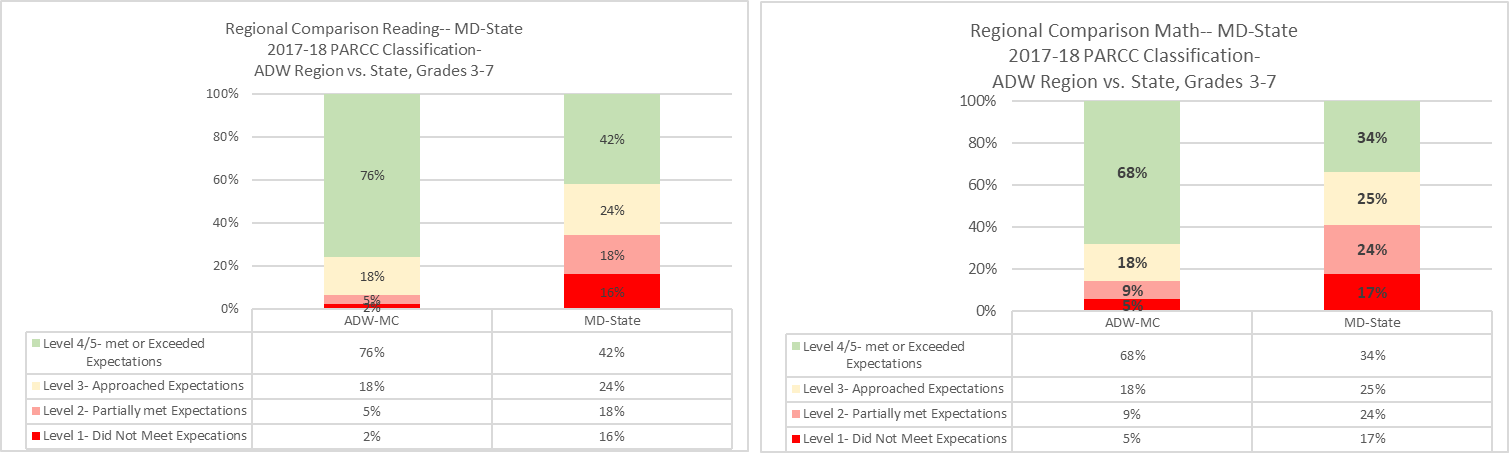 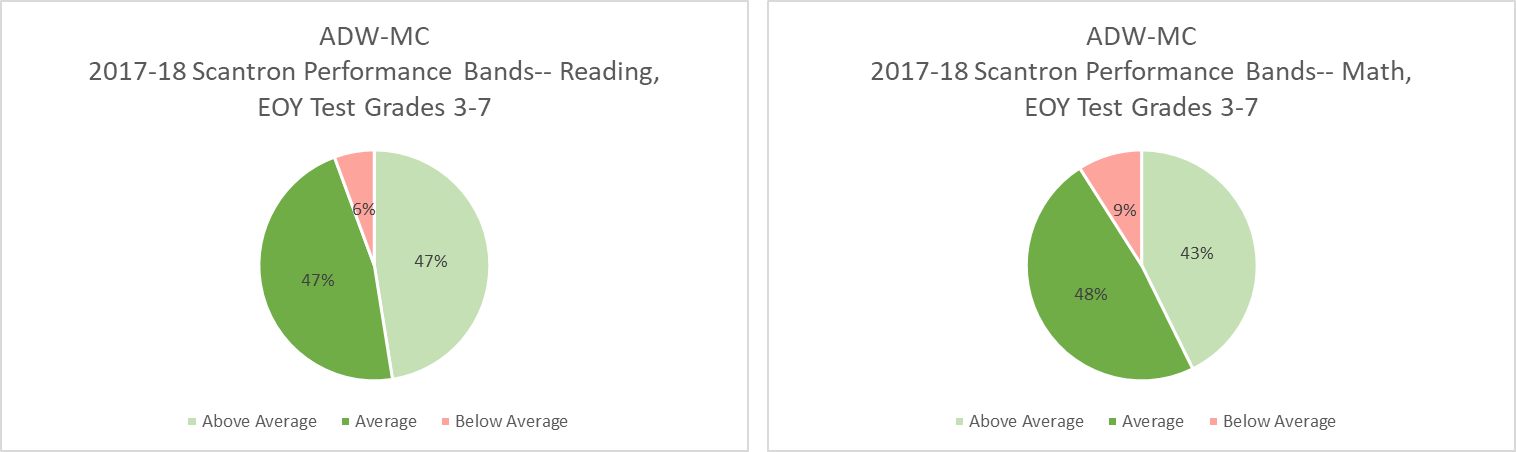 Local Report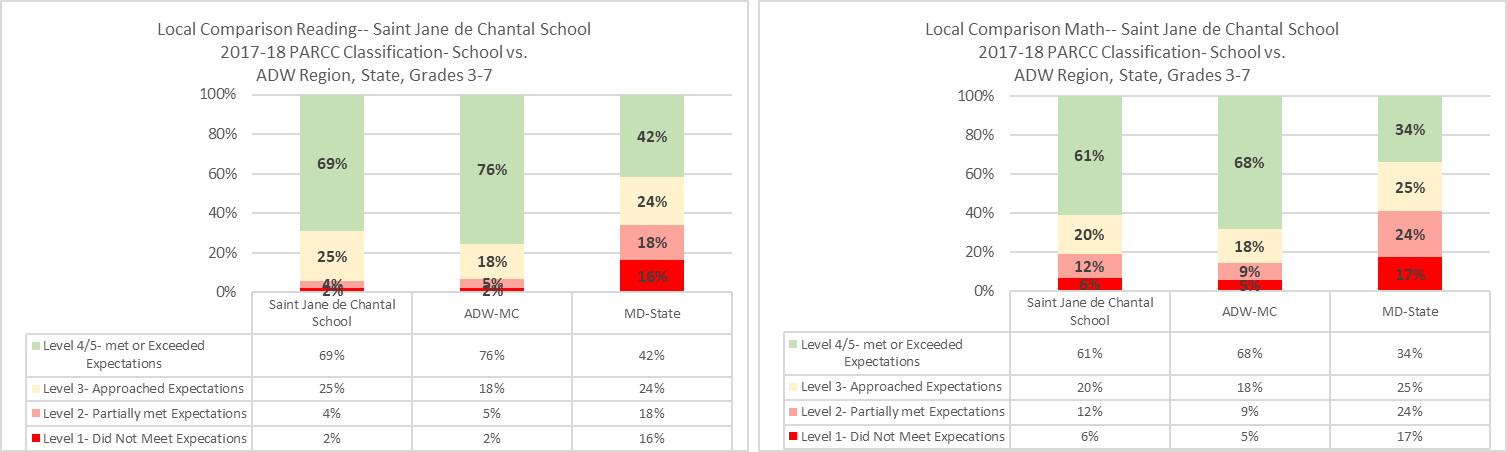 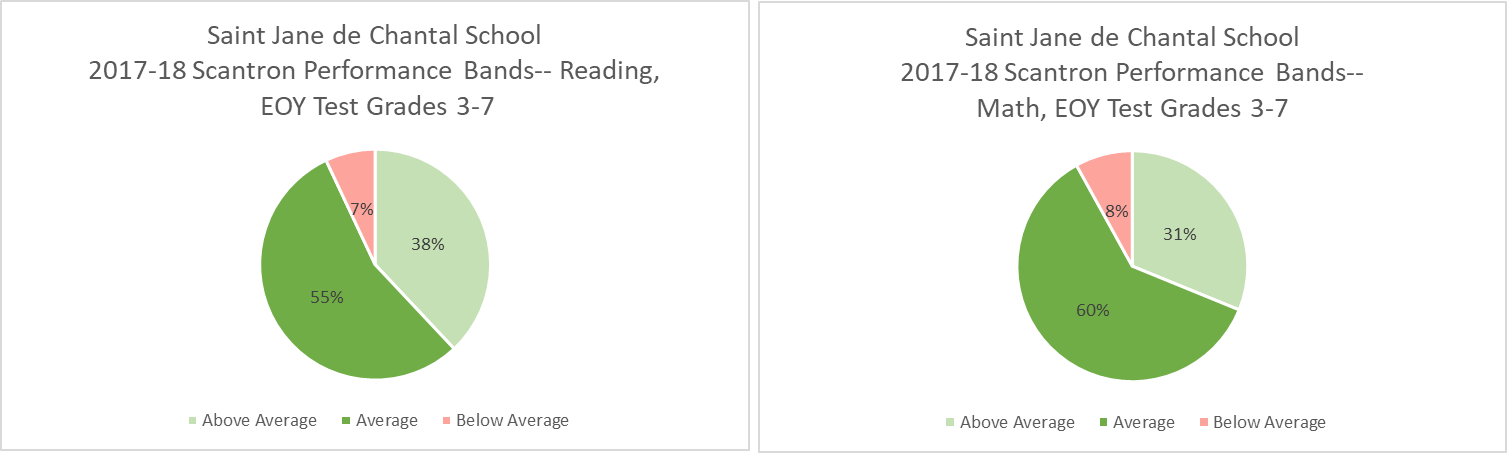 Growth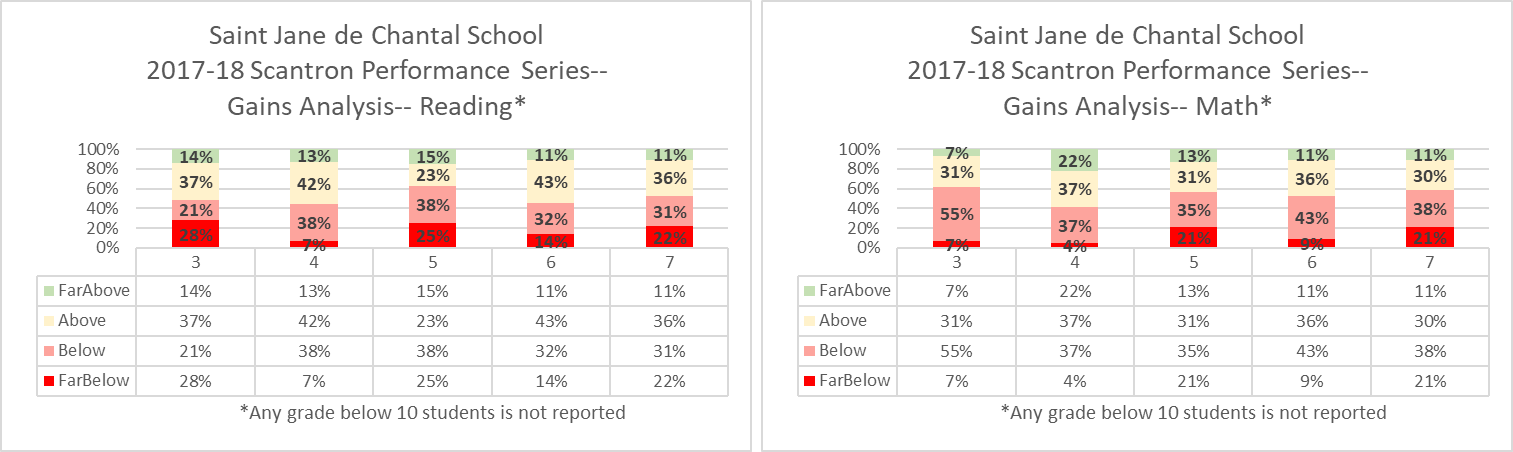 